5th Class (25/5/2020 – 29/5/2020)Dear parents and children.I hope you are all doing well. Staying motivated to do school work is probably becoming difficult for everyone, especially when the weather is nice but remember there are only a short few weeks left in the school term now. We are nearly there so I hope everyone can keep up the great work for another little bit.Thanks so much to everyone for sending in your work samples again last week. It is fantastic to see and hear how you are all getting on. The teachers are all very proud of the effort you are making at home. This week again, all teachers in our school are asking parents to email some pictures of the children’s work to their teacher. Each teacher is asking for two specific pieces of work to be sent to them, so that they can see how the children are getting on. 5th Class, I would like you to send me Busy at Maths 5 p. 173 and also Wordwise p. 73 (A).The answers to your Maths and Irish work will be available on the school website on Friday the 29/05/20 and you can correct your work then. Remember to learn your spellings every night and complete a spelling test on Friday. If anyone is having trouble reading the Science work, which is attached at the end of this document, you can also view it on the CJ Fallon website. You can visit. http://my.cjfallon.ie and then click on 'Student Resources' You will then be asked to filter your results. Under Level choose - PrimaryUnder Class choose- FifthUnder subject choose- SESEUnder series choose- Geography QuestUnder title choose- Science Quest 5 Enjoy your week,Mr. O’ Sullivan___________________________________________________________Don’t forget to write the date and page number on top of your page in your copybook so we can find it again. Monday  25/5/2020Gaeilge:     Bun go Barr 5: Read p.118 (1st paragraph),           p. 120 CIrish Spellings: learn (1-2)Maths: Busy at Maths p. 173 Qs 4,5 and 6 and p.174 Qs 1English:  Reader (Vampires, Elephants and Aliens) Read p. 134, 135 and 136 and answer questions 1-5 on p.139English Spellings (1-5)Science: Read ‘In a Spin’ p. 20 (see Science ‘In a Spin’ in this document after the spellings). On p. 20 Activity (B) Fill in the blanks.___________________________________________________________Tuesday  26/5/2020Gaeilge:     Bun go Barr 5: Read p. 118 (2nd paragraph),         p. 121 DIrish Spellings: learn (3-4)Maths: Busy at Maths p. 174 Qs 3English: Reader (Vampires, Elephants and Aliens) Read p. 137 and 138 and answer questions 6-10 on p.139English Spellings (6-10)Religion: Read the story about ‘The Prodigal son’ on p.99 of Grow in Love. Science: Read and answer the questions on p. 21 orally (no need to write them down) (see Science ‘In a Spin’ in this document after the spellings)._________________________________________________________Wednesday  27/5/2020Gaeilge:    Bun go Barr 5: Read p. 118 (3rd paragraph),       p. 121 EIrish Spellings (5-6)Maths: Busy at Maths p. 174 Qs 2 and 6English: Word Wise: Read p.72 and top of p.73 and complete exercise A questions 1-10 on p. 73English Spellings (11-15)Religion: Read about ‘A Christian Hero’ on p. 100 of Grow in LoveScience: Read ‘In a Spin’ p. 22 and draw a diagram of the experiment and answer questions (see Science ‘In a Spin’ in this document after the spellings)._______________________________________________________Thursday   28/5/2020Gaeilge:    Bun go Barr 5: Read p. 118,        p. 120 B (Q. 1-3)Irish Spellings (7-8)Maths: Busy at Maths p. 174 Qs 1, 4 and 5 English:  Word Wise p. 73 exercise BReligion: Read ‘The Loving Father’ poem on p.101 of Grow in Love and complete the ‘Chat Together’ exercise with an adult. English Spellings (16-20) ___________________________________________________________Friday   29/5/2020Gaeilge:    Complete any work that was not finished during the week.Complete Irish spelling test and have someone correct it later and give a mark out of 8.Maths: Busy at Maths 5: Complete any work that was not finished during the week.English: Complete any work that was not finished during the weekComplete English Spelling test and have someone correct it and give you a markout of 20Science: Complete any work that was not finished during the week.___________________________________________________________Extra material (choose from the list, do not worry if you cannot complete everything 😊)RTE School Hub – RTE’s Home School Hub continues every day. Please find the timetable attached to find out what is being taught this week during the lessons.P.E.- It is so important to keep active boys and girls. Every morning from 9am The body Coach for kids is live for 30 minutes on his You Tube channel, Just Dance is another great option for dance routines.CJ Fallon online- English- My Read At Home 5- This week focus on Week 26 read one each day and answer questions orally.Art Visit https://www.youtube.com/results?search_query=drawing+step+by+step+for+kids to follow some brilliant drawing tutorials Music Choose new song and learn it by listening to it on YouTubeReading Eggs Please continue with Reading Eggs if your free trial has not expiredThe Primary Planet Complete some of the Primary Planet tasks which are put up on their website each morning at 9.20am. Free Writing: Write a story with a title of your choice.Gaeilge: Choose a cartoon to watch on TG4SPHE: Complete chores around the house each day Library Books - make sure you are reading library books at home. You can read in the garden (if it’s nice and sunny) or in your bedroom, pick a spot where you feel comfortable.Visit the link https://www.worldofdavidwalliams.com/ to listen toa free audio book from David Walliams. He is currently releasing one a day.Gaeilge spellings                                                         25/5/2020Dhúisigh mé = I wokeShroich mé = I reachedD’ól mé = I drankThosaigh mé = I startedBhailigh mé = I collectedGhlaoigh mé = I calledChuala mé = I heardShuigh mé síos = I sat downEnglish spellings                                              25/5/2020BicycleBiannualBiologyBiographerCoeducationalCooperationCounteractCounterbalanceCrosswindCrossbowDeactivateDegenerateReactionRe-engageSemicolonSemibreveUnbelieveableUncertainUnderhandUndergrowth
Science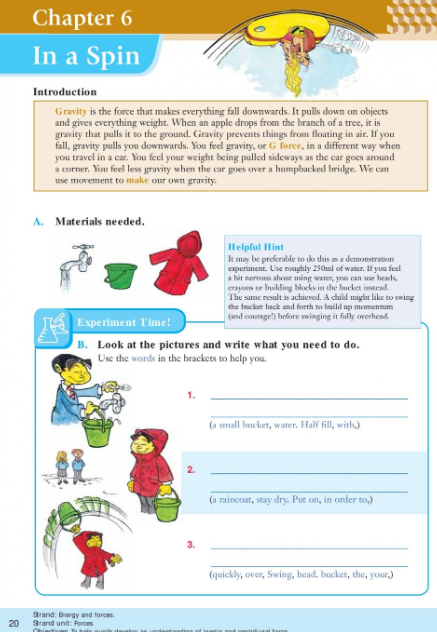 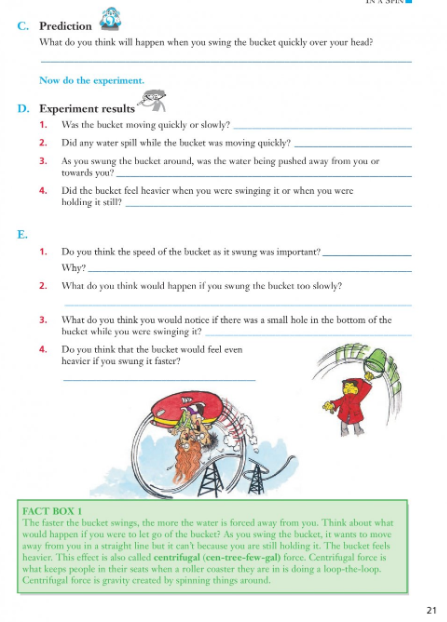 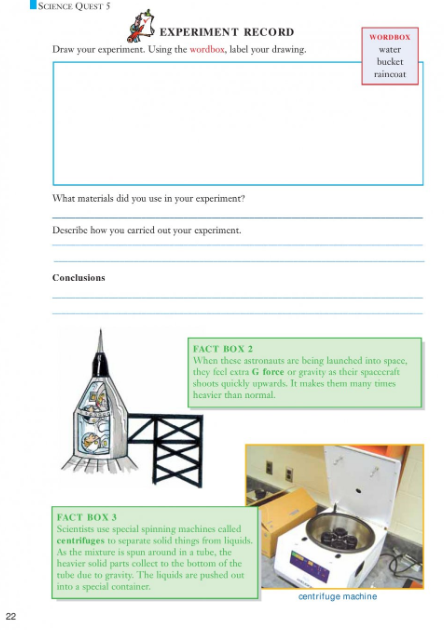 